Kriteriji ocenjevanja pri izbirnem predmetu ansambelska igra ANI : 7.a in 7.bV prvem redovalnem obdobju ste vsi učenci pridobili dve oceni. Od 13.3.2020 dalje smo izvajali pouk na daljavo. Nadaljevali smo tudi  z igranjem na ukulele s pomočjo videoposnetkov.  Ker tega glasbila doma vsi nimate, sem pošiljala druge oblike muziciranja. Igrali smo na doma narejen improviziran  boben, izvajali smo Cups Song, igrali  na flaške in Body Percussion-lastna glasbila.Nekateri ste mi pošiljali  odlične  posnetke vašega ustvarjanja. Glede na to, da ste bili izvirni in ustvarjalni,  sem se odločila, da vam vaše izvajanje ocenim.  Tisti, ki še niste poslali posnetkov, to naredite do 29.5.2020. Daljše posnetke pošljite preko WeTransferja, krajše preko e-maila.Če imate vprašanje, sem vam na voljo.metka.zagorsek1@os-dornava.siKatero »glasbilo«  izbereš je tvoja  odločitev. Pošlji le en posnetek.Ponovno vam pošiljam povezave do spletnih strani, ki smo jih uporabljali za učenje.Ukulele: če ga imaš doma ukulele, zaigraj in zapoj.Body Percussion: https://www.youtube.com/watch?v=YhE4LERF9zQRitem – kozarček: https://www.youtube.com/watch?v=Chu-srt35rw&feature=emb_logoFlaške: https://youtu.be/3dVWv6KeU9sImprovizirani bobni: https://www.youtube.com/watch?v=NRg6Xo_Me0E              Top 10 BUCET DRUMMING BEATS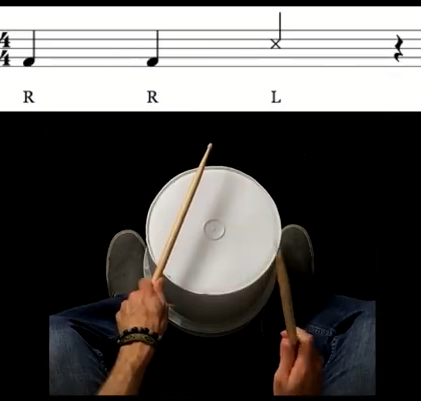 